ПОРТФОЛИО ВЫПУСКНИКА ФАКУЛЬТЕТА ТОВІ. Общие сведения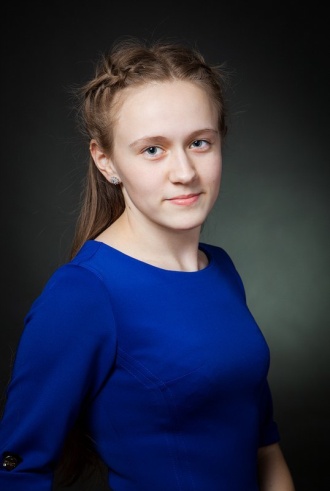 *По желанию выпускника, для открытого представления в сети интернет.ІІ. Результаты обученияІІІ. СамопрезентацияФамилия, имя, отчество   Клименок Надежда ИвановнаДата рождения/гражданство20.12.1999 / Республика БеларусьФакультетТехнологии органических веществСпециальностьФизико˗химические методы сертификации промышленных товаровСемейное положениеНе замужемМесто жительства (указать область, район, населенный пункт)Минская область, г. ВилейкаE-mailnadejka.kosmos@gmail.comСоциальные сети (ID)*id285236013Моб.телефон/Skype*+375259961969Основные дисциплины по специальности, изучаемые в БГТУДисциплины курсового проектирования1. Подтверждение соответствия промышленных товаров;2. Техническое нормирование и стандартизация;3. Квалиметрия систем, процессов и продукции;4. Резонансные методы измерения;5. Радиохимия;6. Статические методы управления качеством продукции;7. Хроматография и электрофорез контроля качества промышленных товаров;8. Методы и средства испытаний материалов и продукции;9. Химико-аналитический контроль промышленных товаров;10. Механические и термические методы и приборы контроля;11. Оптические методы и приборы контроля промышленных товаров;12. Электрофизические методы и приборы контроля промышленных товаров;13. Неразрушающий контроль;14. Технология производства промышленных товаров;15. Организация и технология испытаний;16. Системы управления качеством;17. Метрология;18. Требования безопасности при сертификации промышленных товаров;19. Идентификация и выявление фальсификации пищевых продуктов;20. Планирование и организация эксперимента;21. Научно-техническая экспертиза и нормоконтроль1. Организация и технология испытаний;2. Методы и средства испытаний;3. Разработка МВИ;4. Подтверждение соответствия;5. Экономика и управление на предприятиях сертификации и стандартизации;6. Техническое нормирование и стандартизация.Средний балл по дисциплинам специальности8,6Места прохождения практикиОАО «Минскпроектмебель»Инспекция Госстандарта по Минской области и г. МинскуВладение иностранными языками (подчеркнуть необходимое, указать язык); наличие международных сертификатов, подтверждающих знание языка: ТОЕFL, FСЕ/САЕ/СРЕ, ВЕС и т.д.начальный;элементарный; средний;продвинутый (английский);свободное владение.Дополнительное образование (курсы, семинары, стажировки, владение специализированными компьютерными программами и др.)Intermediate level course «English by A.Dragunkin» (intermediate)Course in «English for specific purposes» (upper-intermediate) – удостоверение о присвоении общественной профессии референта-переводчика технической литературыУверенный пользователь ПК. Знание MS Word, Excel, Power Point, UniChromНаучно-исследовательская деятельность (участие в НИР, конференциях, семинарах, научные публикации и др.)Публикации в сборниках студенческих научно-практических конференций «Наука – шаг в будущее»: «Исследование термомеханических свойств оловянно-свинцового припоя с повышенным содержанием цинка» (2017 г.), «Использование ИК-спектроскопии для идентификации продуктов реакции Кулинковича» (2019 г.), «Определение общей минерализации газированных минеральных вод методом кондуктометрии» (2019 г.), «Определение частиц микропластика в питьевой воде» (2019 г.), «Определение содержания экстрактивных веществ в водных растворах хвойных растений оптическими методами» (2021 г.);XIV международная научно-практическая конференция курсантов (студентов), слушателей и адьюнктов (аспирантов, соискателей) – «Применение техник эффективного менеджмента для обеспечения безопасности жизнедеятельности» (2020 г.);69 научно-техническая конференция студентов и магистрантов «Festivals im London» (2018 г.), «Оrganic architecture as a way of life in harmony with nature» (2019 г.)Республиканская олимпиада по менеджменту 2021 (команда награждена дипломом)Общественная активностьУчастие в волонтерских лагерях по восстановлению усадьбы Хрептовичей в аг. Щорсы; участие в переписи населения в 2019 г., участие во внутриуниверситетских олимпиадахЖизненные планы, хобби и сфера деятельности, в которой планирую реализоватьсяРеализовать себя, как высококвалифицированный специалист, заниматься саморазвитием и самосовершенствованием не только в профессиональном, но и в творческом планеЖелаемое место работы (область/город/предприятие и др.)г. Минск